О назначении публичных слушаний по проекту решения Собрания депутатов Малотаябинского сельского поселения«О внесении изменений в Правила землепользования и застройки Малотаябинского сельского поселенияЯльчикского  района Чувашской Республики»    В соответствии со статьей 31, 32, 33 Градостроительного кодекса Российской Федерации, статьей 84 Земельного кодекса Российской Федерации, Федеральным законом от 6 октября 2003 года №131-ФЗ «Об общих принципах организации местного самоуправления в Российской Федерации», Законом Чувашской Республики «О регулировании градостроительной деятельности в Чувашской Республике», Уставом Малотаябинского сельского поселения Яльчикского района Чувашской Республики, администрация Малотаябинского сельского поселения п о с т а н о в л я е т:           1. Назначить публичные слушания по проекту решения Собрания депутатов Малотаябинского сельского поселения «О внесении изменений в Правила землепользования и застройки Малотаябинского сельского поселения Яльчикского района Чувашской Республики», утвержденного решением Собрания депутатов Малотаябинского сельского поселения Яльчикского района Чувашской Республики от    11 июля  2017 г. № 18/1 (с изменениями, внесенными решением Собрания депутатов Малотаябинского сельского поселения Яльчикского района Чувашской Республики от    28 мая 2021 г. № 11/2),  на 17 декабря 2021 года в здании администрации Малотаябинского сельского поселения по адресу: д. Малая Таяба, ул. Новая, д.17  начало в 14.00 часов.2. Назначить Ильину Ларису Николаевну, заместителя главы администрации Малотаябинского сельского поселения, ответственным за подготовку и проведение публичных слушаний.3. Предложения и замечания по проекту внесения изменений в Правила землепользования застройки Малотаябинского сельского поселения Яльчикского района Чувашской Республики в письменном виде направлять по адресу: Чувашская Республика, Яльчикский район, д. Малая Таяба, ул. Новая, д. 17 (тел.883549-60-8-17).4. Настоящее постановление и проект Решения Собрания депутатов Малотаябинского сельского поселения Яльчикского района «О внесении изменений в Правила землепользования и застройки Малотаябинского сельского поселения Яльчикского района Чувашской Республики» опубликовать на официальном сайте администрации Малотаябинского сельского поселения и в информационном бюллетене «Вестник Малотаябинского сельского поселения Яльчикского района». Глава Малотаябинскогосельского поселенияЯльчикского района                                                                            В.В. ПетровО внесении изменений в Правила землепользованияи застройки Малотаябинского сельского поселения Яльчикского района Чувашской Республики            В соответствии со статьями 31, 32, 33 Градостроительного кодекса Российской Федерации, Федеральным законом  от 06.10.2003 № 131-ФЗ «Об общих принципах организации местного самоуправления в Российской Федерации», Приказом Министерства экономического развития РФ от 01.09. 2014  №540 "Об утверждении классификатора видов разрешенного использования земельных участков", Уставом Малотаябинского сельского поселения Яльчикского района Чувашской Республики, протоколом и заключением публичных слушаний 17 декабря 2021 года, собрание депутатов Малотаябинского сельского поселения Яльчикского района Чувашской Республики РЕШИЛО:Внести в Правила землепользования и застройки Малотаябинского сельского поселения Яльчикского района Чувашской Республики, утвержденное решением Собрания депутатов Малотаябинского сельского поселения Яльчикского района Чувашской Республики от 11.07.2017 № 18/1 (с изменениями, внесенными решением Собрания депутатов Малотаябинского сельского поселения Яльчикского района Чувашской Республики от 28.05.2021 №11/2) (далее - Правила),  следующие изменения:1. В Статье 41 Правил табличную часть Ж1 Зона застройки индивидуальными жилыми домами изложить в следующей редакции:Ж1       Зона застройки индивидуальными жилыми домами2. Опубликовать настоящее решение в информационном бюллетене «Вестнику Малотаябинского сельского поселения Яльчикского района» и разместить на официальном сайте администрации Малотаябинского сельского поселения. 3. Настоящее постановление вступает в силу после официального опубликования.Председатель Собрания депутатов Малотаябинского сельского поселения Яльчикского района Чувашской Республики		                               В.П. ГоловинаО внесении изменений            В связи   с протестом прокурора Яльчикского района на отдельные положения постановления администрации Малотаябинского сельского поселения от 15.04.2019 № 20 «О Порядке проведения антикоррупционной экспертизы муниципальных правовых актов и проектов муниципальных правовых актов администрации Малотаябинского сельского поселения Яльчикского района Чувашской Республики», постановляет:  1. Внести в постановление администрации Малотаябинского сельского поселения от 15.04.2019 № 20 «О Порядке проведения антикоррупционной экспертизы муниципальных правовых актов и проектов муниципальных правовых актов администрации  Малотаябинского сельского поселения Яльчикского района Чувашской Республики»», следующие изменения:    1.1.   пункт 2.3 изложить в следующей редакции: «2.3. Антикоррупционная экспертиза проектов актов проводится уполномоченным органом в срок до 3 рабочих дней, а особо сложных - 5 рабочих дней. Антикоррупционная экспертиза действующих актов проводится уполномоченным органом в срок до 15 рабочих дней.».           1.2. в пункте 2.4 после слова «заключение» дополнить предложением следующего  содержания: « по форме согласно приложению к настоящему Порядку.».             1.3. пункт 2.5.  дополнить предложением следующего содержания: «2.5     информация о размещении публикуется на официальном сайте Малотаябинского сельского поселения в информационно-телекоммуникационной сети "Интернет"  с указанием дат начала и окончания приема заключений по результатам проведения независимой антикоррупционной экспертизы. При этом повторное размещение проектов   на сайте Малотаябинского сельского поселения в информационно-телекоммуникационной сети "Интернет"   требуется только в случае изменения их редакции по итогам публичных консультаций или общественного обсуждения.      2. Настоящее постановление вступает в силу после официального опубликования.Глава   Малотаябинскогосельского поселения Яльчикского района                                                                                                     В.В. Петров       Информационный бюллетень «Вестник Малотаябинского сельского поселения Яльчикского района»отпечатан в администрации Малотаябинского сельского поселения Яльчикского района Чувашской РеспубликиАдрес: д. Малая Таяба, ул. Новая, д.17                                 Тираж  10 экз.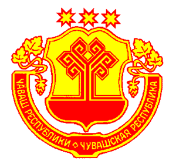 Информационный бюллетеньВестник Малотаябинского сельского поселения Яльчикского районаУТВЕРЖДЕНРешением Собрания депутатов Малотаябинского сельского поселения Яльчикского района№ 2/5 от “01” февраля 2008г.№37“15” октября 2021г.            Чёваш Республики Елч.к район.К.=.н Таяпа ял поселений.н администрацийĕЙЫШĂНУ2021 =. октябрĕн 15-м.ш.  43 №  К.=.н Таяпа ял.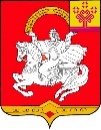 Чувашская РеспубликаЯльчикский районАдминистрация Малотаябинского сельского поселенияПОСТАНОВЛЕНИЕ«15» октября 2021 г. №43деревня Малая ТаябаЧёваш РеспубликиЕлч.к район.К.=.н Таяпа ял поселений.нДепутатсен пухёв.ЙЫШЁНУ2021=?__________-м.ш. №__К.=.н Таяпа ял.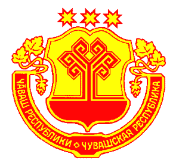 ПРОЕКТЧувашская  РеспубликаЯльчикский районСобрание депутатов Малотаябинскогосельского поселенияРЕШЕНИЕ      «___» ____________ 2021г.№___д. Малая Таяба№п/пКод (числовое обозначение) в соответствии с КлассификаторомКод (числовое обозначение) и вид разрешенного использования земельного участка (в соответствии с Классификатором видов разрешенного использования земельных участков, утвержденным уполномоченным федеральным органом исполнительной власти)Параметры разрешенного строительства, реконструкции объектов капстроительстваПараметры разрешенного строительства, реконструкции объектов капстроительстваПараметры разрешенного строительства, реконструкции объектов капстроительстваПараметры разрешенного строительства, реконструкции объектов капстроительства№п/пКод (числовое обозначение) в соответствии с КлассификаторомКод (числовое обозначение) и вид разрешенного использования земельного участка (в соответствии с Классификатором видов разрешенного использования земельных участков, утвержденным уполномоченным федеральным органом исполнительной власти)Предельная этажность зданий, строений, сооружений, этажПредельные размеры земельных участков (мин.-макс.), гаМаксимальный процент застройки, %Минимальные отступы от границ земельных участков1234567Основные виды и параметры разрешенного использования земельных участков и объектов капитального строительстваОсновные виды и параметры разрешенного использования земельных участков и объектов капитального строительстваОсновные виды и параметры разрешенного использования земельных участков и объектов капитального строительстваОсновные виды и параметры разрешенного использования земельных участков и объектов капитального строительстваОсновные виды и параметры разрешенного использования земельных участков и объектов капитального строительстваОсновные виды и параметры разрешенного использования земельных участков и объектов капитального строительстваОсновные виды и параметры разрешенного использования земельных участков и объектов капитального строительства12.1Для индивидуального жилищного строительства30,05-0,1550322.2Для ведения личного подсобного хозяйства30,10-1,030332.3Блокированная жилая застройка3мин. 0,1050342.4Передвижное жилье1не установленыне установленыне установлены52.7Обслуживание жилой застройки10,002-0,0230162.7.1Объекты гаражного назначения10,002-0,0280373.1Коммунальное обслуживание20,00380183.3Бытовое обслуживание20,002 - 0,0270393.4.1Амбулаторно-поликлиническое обслуживание2мин. 0,01603103.5.1Дошкольное, начальное и среднее общее образование2мин. 0,1303113.6Культурное развитие2мин.0,02703123.7Религиозное использование1мин. 0,005603133.8Общественное управление2мин. 0,001603143.10.1Амбулаторное ветеринарное обслуживание1мин. 0,005603154.1Деловое управление2мин. 0,02603164.4Магазины10,002 - 0,5603174.6Общественное питание20,001 - 0,5603184.9Обслуживание автотранспорта1мин. 0,01803195.0Отдых (Рекреация)1мин. 0,01не установленыне установлены205.1Спорт2мин. 0,3803216.8Связьне установленыне установленыне установленыне установлены2211.1Общее пользование водными объектамине установленыне установленыне установленыне установлены2313.1Ведение огородничестване установлены0,02-0,15не установленыне установлены2413.2Ведение садоводстване установлены0,03-0,10не установленыне установленыУсловно разрешенные виды и параметры использования земельных участков и объектов капитального строительстваУсловно разрешенные виды и параметры использования земельных участков и объектов капитального строительстваУсловно разрешенные виды и параметры использования земельных участков и объектов капитального строительстваУсловно разрешенные виды и параметры использования земельных участков и объектов капитального строительстваУсловно разрешенные виды и параметры использования земельных участков и объектов капитального строительстваУсловно разрешенные виды и параметры использования земельных участков и объектов капитального строительстваУсловно разрешенные виды и параметры использования земельных участков и объектов капитального строительства253.2Социальное обслуживание1мин. 0,005603264.3Рынки1мин. 0,3803274.7Гостиничное обслуживание2мин.0,01603Вспомогательные виды и параметры использования земельных участков и объектов капитального строительстваВспомогательные виды и параметры использования земельных участков и объектов капитального строительстваВспомогательные виды и параметры использования земельных участков и объектов капитального строительстваВспомогательные виды и параметры использования земельных участков и объектов капитального строительстваВспомогательные виды и параметры использования земельных участков и объектов капитального строительстваВспомогательные виды и параметры использования земельных участков и объектов капитального строительстваВспомогательные виды и параметры использования земельных участков и объектов капитального строительства284.9.1Объекты придорожного сервиса1мин.0,018012912.0Земельные участки (территории) общего пользованияне установленыне установленыне установленыне установлены            Чёваш Республики Елч.к район.К.=.н Таяпа ял поселений.н администрацийĕЙЫШĂНУ2021 =. октябрĕн 15-м.ш.  44 №  К.=.н Таяпа ял.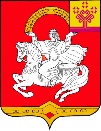 Чувашская РеспубликаЯльчикский районАдминистрация Малотаябинского сельского поселенияПОСТАНОВЛЕНИЕ«15» октября 2021 г. №44деревня Малая Таяба